
Important: Please complete both pages/sides of the form in full. The form can be completed electronically by typing in the appropriate sections or can be printed and completed. If printing and completing by hand, please use black ink. 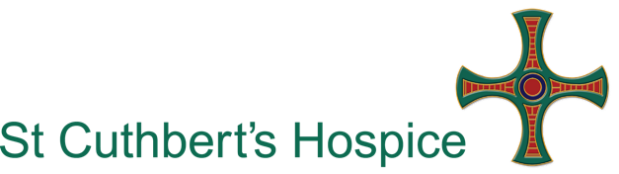  *